AREAS OF EXPERTISEAdministrative skillsOrganizational skillsPay administrationPerformance managementAbsence managementPROFESSIONALMaster of Business AdministrationMaster of human resource ManagementPERSONAL SKILLSTime managementPlanningDecision makingGood team playerCommunicatingPERSONAL DETAILSREJITHA E: rejitha.373719@2freemail.com DOB: 24/07/1989Driving license: YesNationality: IndianVisa status :visiting VisaMarital Status: MarriedRejitha P RPERSONAL SUMMARYA multi-skilled professional with good all-round HR advisory skills. Experienced in providing timely and up to date HR advice to both managers and employees whilst at the same time making sure both the employee and employers interests are best represented. Extensive knowledge of working practices, recruitment, pay, conditions of employment and diversity issues.Now seeking a suitable human resources officer position with a ambitious company.WORK EXPERIENCEHR assistant	-	August 2015 to September 2017            (Semitrons Innovations Pvt .Ltd.)Duties:Developing & improving existing HR procedures and processes.Making sure that any promotions, transfers and pay rises take effect as planned.Responsible for performing HR file audits to ensure that all required documents are collected and are maintained in employee files.Clerical supportmaking sure all worked hours are accounted for and any vacation or sick             time are tracked and put into the payroll system.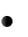 KEY SKILLS AND COMPETENCIESKnowledge of promotional issues, salary reviews, examination awards etc.Excellent telephone manner and high standard of communication skills.Can ensure a company has the right balance of staff in terms of skills & experience.Experience of employee salary reviews.Able to analyses and interpret complex information.Able to deal with highly confidential matters professionally & discreetly.ACADEMIC QUALIFICATIONSMBA (Airline & Airport Management)Bharathiyar University 2011- 2013MHRM (Human Resource Management)MA (Economics)-Distance EducationKerala University2014- 2016Kamraj University2014- 2016